DAMPAK KEBIJAKAN WTO PAKET BALI 2013 TERHADAP PERTANIAN DAN KETAHANAN PANGAN INDONESIA(THE IMPACT OF WTO POLICY IN BALI PACKAGE 2013 FOR AGLICULTURE AND FOOD SECURITY OF INDONESIA)SKRIPSIDiajukan untuk Memenuhi Salah Satu Syarat Dalam Menempuh Ujian Sarjana Program Strata Satu Jurusan Hubungan InternasionalOleh :Ayu Wulandari NIM. 132030205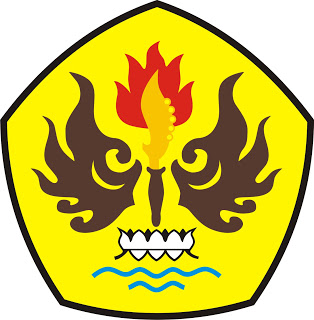 FAKULTAS ILMU SOSIAL DAN ILMU POLITIKUNIVERSITAS PASUNDANBANDUNG2017